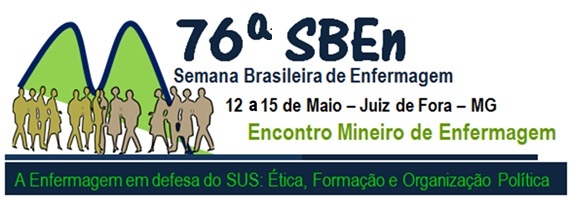 PROGRAMAÇÃOEvento em Comemoração aos 25 Anos da Faculdade de Enfermagem da UFJFDia 12/05/2015 Dia 13/05/2015         ATUALIZAÇÃO EM TRATAMENTO DE FERIDASMinistrante: Profª. Drª Eline Lima Borges  Coordenadores: Profª. Ms. Elisa de Oliveira Marsicano e Enfo Everealdo Cesar MotaDia 14/05/2015ENCONTRO MINEIRO DE ENFERMAGEMDia 15/05/2015HORÁRIOATIVIDADELOCAL7:00 – 8:30Credenciamento08:30 - 08:45Abertura da Semana de Enfermagem da Faculdade de Enfermagem da Universidade Federal de Juiz de ForaProfª. Drª. Denise Barbosa de Castro Friedrich – Diretora da Faculdade de Enfermagem da UFJFAuditório do CCS08:45 - 09:00IntervaloFACENF09:00 -10:30MESA REDONDAHistória do Curso de Enfermagem – Talk ShowProfa. Elisabeth Justina Magdalene Waldraud RombachProfa. Ms. Maria Aparecida de AraújoProfa. Angela Pierina Farnese Mazócoli Mariluce Jacob de Oliveira – Secretária Mediadora: Karina GomesAuditório do CCS 11:00 - 11:30Momento CulturalFACENF11:30 -14:00Intervalo para almoço 14:00-16:00MESA REDONDA Evolução da Faculdade de Enfermagem da UFJFConvidados:Prof. Dr. Marcelo da Silva AlvesProfª. Drª Anna Maria de Oliveira Salimena Profª. Drª Edna Aparecida Barbosa de Castro Moderadora: Profª Drª Beatriz Francisco FarahAuditório do CCS16:00 -18:30HOMENAGENSObliteração do Selo  Descerramento da placa comemorativa 25 anos da Faculdade de Enfermagem da UFJFHomenagem aos Ex-diretoresLançamento da Revista da Faculdade de Enfermagem da UFJFAuditório da Faculdade de Enfermagem18:30 - 20:00Coquetel HORÁRIOCONTEÚDO PROGRAMÁTICO 08:00Abertura08:15Avaliação e classificação da ferida08:15Limpeza / coleta de material para cultura10:15Lanche10:30Úlceras de perna / terapia de contensão e compressão12:30Almoço13:30Úlcera por pressão - prevenção 14:30Tipos de coberturas, indicação e manuseio16:45Avaliação17:00Encerramento HORÁRIOATIVIDADELOCAL08:30-09:00Credenciamento e Entrega de MaterialAuditório do CCS09:00-12:00Reunião do Conselho Consultivo de Escolas, Faculdades e Cursos de Enfermagem do Estado de Minas Gerais.Profª Ms. Andreia Guerra Sisman – Diretora Centro de Educação ABEn - MGSalas FACENFPara Coordenadores dos Cursos de Enfermagem10:00-12:00ABERTURA DO EVENTOMesa de Abertura: A enfermagem em Defesa do SUS: a caminho da 15º Conferencia Nacional de SaúdeConvidados:Profª. Drª. Kenia Lara da Silva – Presidente ABEn-MGProfª. Drª. Denise Barbosa de Castro Friedrich – Diretora da Faculdade de Enfermagem da UFJFProfª Ms.Carmelita  do Carmo Ribeiro Leite Camargos – Coordenada do Curso de Enfermagem da UFJFProfª. Drª. Anna Maria de Oliveira Salimena – Coordenadora da Pós-graduação da Faculdade de Enfermagem da UFJFAuditório do CCS 13:00-14:30A Enfermagem e o Sistema Único de Saúde: Contribuições para o avanço e enfrentamento dos desafiosConvidado: Secretaria de Estado da SaúdeModeradora Eliane Marina Palhares Guimarães – Diretora EEUFMGAuditório do CCS 14:30-15:30MESA REDONDAA Enfermagem em defesa do SUS: ÉticaConvidados:Marcos Rúbio - Presidente do Conselho Regional de Enfermagem – MG.Drª. Lívia Cozer Montenegro – Vice presidente ABEn-MG.Enfermeiro Everardo Júnior – Hospital Risoleta Tolentino NevesModeradora: Rejane Guingo Martins Ribeiro – Enfermeira do Centro de Atenção a Saúde – HU/CAS/UFJFAuditório do CCS 15:30-16:30Debate Mesa Redonda16:30-18:00Apresentação de trabalhos: pôster eletrônicoEixo temático I: Prática ética para uma enfermagem em defesa do SUS.Coordenadora: Profa. Dra. Nádia Fontoura SanhudoSalasa confirmarHORÁRIOATIVIDADELOCAL08:30-09:30MESA REDONDAFormando profissionais de Enfermagem para defender o SUS: experiências, desafios e perspectivasConvidados:Profa. Dra. Elaine Franco – UFJS DivinópolisProf.Dr. Bruno David – Universidade Federal de Viçosa- MG.Profa. Dra. Maria José Brito - EEUFMGModeradora: Profª Drª Isabela Cancio Velloso - UFMGAuditório do CCS09:30-10:30Debate Mesa RedondaAuditório do CCS10:30-11:00INTERVALO11:00–12:30Apresentação de trabalhos: pôster eletrônicoEixo temático II: Formação profissional para uma enfermagem em defesa do SUS.Coordenadora: Profa. Dra. Jaqueline Ferreira Ventura BittencourtSalasa confirmar12:30-14:00ALMOÇO14:00-15:00MESA REDONDAMesa redonda: A Enfermagem em defesa do SUS: Organização políticaConvidados:Profª. Drª. Maria Auxiliadora Córdoba Christófaro - UFMG Profa Dra Estela Márcia Saraiva Campos – Departamento de Saúde Coletiva – UFJFEnfermeira Bernadete Monteiro – Representante do movimento Enfermeiros em LutaModeradora: Profª. Msc. Beatriz Santana Caçador – UFVAuditório do CCS15:00-16:00Debate Mesa RedondaAuditório do CCS16:00-16:30INTERVALO16:30- 17:30Apresentação de trabalhos: pôster eletrônicoEixo temático III: Organização política para uma enfermagem em defesa do SUS.Coordenadora: Profa. Ms. Izabela Palitot da SilvaSalasa confirmar17:30Apresentação CulturalAuditório do CCS18:00Sessão de Encerramento e premiação de trabalhosAuditório do CCS